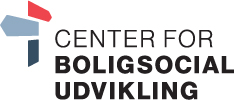 Design for evaluering af: Design for evaluering af: AnsvarligHvem gør det?TidsplanHvornår skal det gøres?EvalueringsspørgsmåletHvad skal evalueringen give viden om? Hvad skal evalueringen bruges til? (Af hvem?)SucceskriterierHvilke succeskriterier lægger jeres evalueringsspørgsmål op til?MetodevalgHvordan skal viden indsamles?(Interview, spørgeskema, observation, …)RespondenterHvem skal data indhentes fra/om?Databehandling og analyseHvordan skal data systematiseres og analyseres?AnvendelseHvordan vil I sikre brugen af evalueringen?Hvordan vil I formidle den effektfuldt?